Antrag auf externe Masterarbeit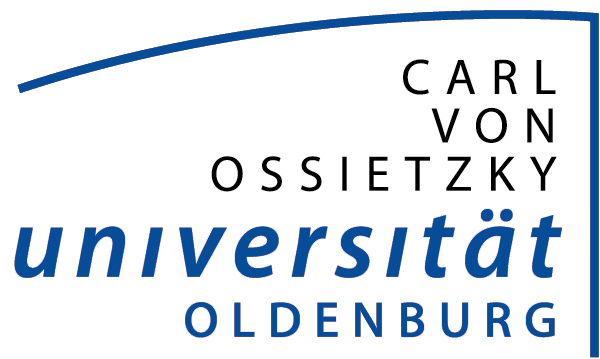 Hiermit beantrage ich die in der beigefügten Betreuungszusage beschriebene externe Masterarbeit im Rahmen des Studiengangs Marine Umweltwissenschaften durchführen zu dürfen. Ich habe zur Kenntnis genommen, dass dieser Antrag nicht die Anmeldung der Masterarbeit beim akademischen Prüfungsamt ersetzt.Der vollständig ausgefüllte Antrag inkl. der Betreuungszusage ist beim Vorsitzenden/der Vorsitzenden des Prüfungsausschusses für den Studiengang Master Marine Umweltwissenschaften einzureichen. Der Antrag wird nach Zustimmung durch den Prüfungsausschuss   an  das Prüfungsamt weitergeleitet. Bei Ablehnung des Antrags wird der/die Studierende unverzüglich durch den Prüfungsausschuss informiert.Von dem/der Vorsitzenden des Prüfungsausschusses auszufüllen: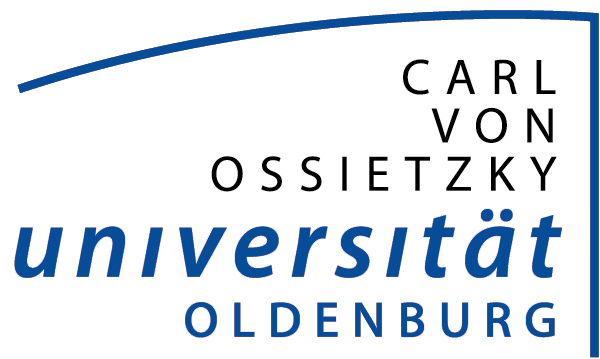 Betreuungszusage für Masterarbeit
zwischen dem Institut für Chemie und  Biologie des Meeres (ICBM)Carl von Ossietzky Universität of OldenburgCarl-von-Ossietzky-Str. 9-11 
26111 Oldenburg 
vertreten durch den/der  Gutachter/in der Masterarbeit  der Universität 
gemäß §21(2) der Prüfungsordnung
undals Zweitgutachter/Betreuer für die Masterarbeit von Zeitplan Die Gesamtdauer der Masterarbeit beträgt 6 MonateMasterarbeitsthemaExterne/r Betreuer/inBetreuungDer/die externe Betreuer/in ist dafür verantwortlich, dem/der Masterstudenten/in einen entsprechend ausgestatteten Laborarbeitsplatz zur Verfügung zu stellen und die selbständige wissenschaftliche Arbeit des/der Masterstudenten/in zu begleiten und zu unterstützen. 

Die Verantwortung für eventuell notwendige zusätzliche Kranken- und Unfallversicherungen liegt bei dem/der Studenten/in.
UnterschriftenDie Unterschrift des/der externen Betreuers/in kann in elektronischer Form erfolgen.NameMatrikelnummerDatum und Unterschrift des/der StudierendenDem Antrag wird stattgegebenDatum und Unterschrift des/der Vorsitzenden des Prüfungsausschusses Name des/der Gutachter/in der UniversitätName des/der externen Gutachter/inName des/der StudierendenMatrikelnummerBeginn der Arbeit an externer Stelle  (Datum)Ende der Arbeit an externer Stelle (Datum)NameInstitutionAdresseEmailNameDatumUnterschriftExterne/r Gutachter/inLokale/r Gutachter/inMaster Student/in